Santa’s Present DropCreate Santa’s Present Drop using Scratch. First import some suitable pictures to use for your present and elf. The scripts you need to get your game working are: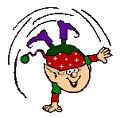 Make it better!At the moment the game isn’t very exciting, add the following features to make it better:Give the user some feedback when the present hits the floorDuplicate your present to make more than one appearGive the Elf three lives that go down when a present hits the floorMake a Game Over screen that displays when the Elf loses all his livesMake a “Win” screen to display when the player completes the game (maybe a score of 50?)Present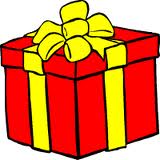 Elf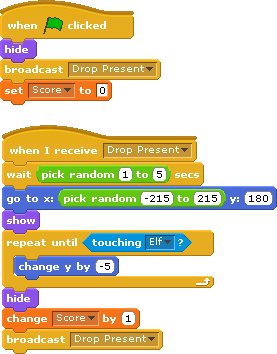 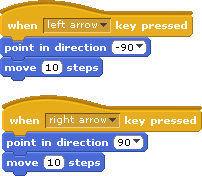 